الجـمهــوريـــة الجـــزائريـــة الـــديمـقراطيــة الشــعبيـــة   REPUBLIQUE ALGERIENNE DEMOCRATIQUE ET POPULAIREREPUBLIQUE ALGERIENNE DEMOCRATIQUE ET POPULAIREDéclaration de l’AlgérieConseil des droits de l'homme 39e session du Groupe de travail sur l'Examen périodique universelEPU de l’Eswatini Genève, 08 novembre 2021Merci Madame la PrésidenteMa délégation souhaite la bienvenue à la délégation d’Eswatini, et la remercie pour la présentation de son rapport au titre de l’EPU.L’Algérie note que, comme suite à son engagement d’éliminer d’ici à 2022 la menace pour la santé publique que constituait le sida, l’Eswatini avait beaucoup progressé dans la lutte contre la stigmatisation et la discrimination liées au VIH au moyen de plans et de stratégies, comme l’avait montré l’enquête sur la stigmatisation réalisée en 2019. La délégation algérienne souhaite recommander ce qui suit : Premièrement : continuer à répondre aux problèmes que posait le VIH/sida dans le pays.Deuxièmement : Poursuivre la mise en œuvre des programmes de développement économique et social afin de réduire les disparités.Troisièmement : Améliorer l'accès à l'éducation pour les enfants handicapés.Ma délégation souhaite le plein succès à l’Eswatini dans l’examen et la mise en œuvre des recommandations formulées.Je vous remercie. Speaking time: 1 minute and 25 secondsMISSION PERMANENTE D’ALGERIEAUPRES DE L’OFFICE DES NATIONS UNIESA GENEVE ET DES ORGANISATIONSINTERNATIONALES EN SUISSEالبعثة الدائمة للجزائرلدى مكتب الأمم المتحدة بجنيفوالمنظمات الدولية بسويسرا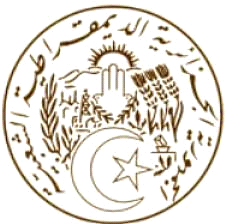 